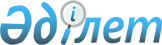 О внесении изменений и дополнений в постановление Правления Национального Банка Республики Казахстан от 31 декабря 1998 года N 341 "Об утверждении нормативных правовых актов по вопросам осуществления кастодиальной деятельности банков-кастодианов"Постановление Правления Национального Банка Республики Казахстан от 7 мая 2003 года N 150. Зарегистрировано в Министерстве юстиции Республики Казахстан 19 июня 2003 года N 2366

      Во исполнение 
 Закона 
 Республики Казахстан "О пенсионном обеспечении в Республике Казахстан" и в целях обеспечения сохранности пенсионных активов, защиты прав и интересов вкладчиков (получателей) накопительных пенсионных фондов Правление Национального Банка Республики Казахстан постановляет:




      1. Внести в 
 постановление 
 Правления Национального Банка Республики Казахстан от 31 декабря 1998 года N 341 "Об утверждении нормативных правовых актов по вопросам осуществления кастодиальной деятельности банков-кастодианов" следующие изменения и дополнения:



      название изложить в следующей редакции:



      "Об утверждении Правил осуществления банками второго уровня хранения и учета вверенных им накопительными пенсионными фондами денег и ценных бумаг";



      в пункте 1:



      слово "негосударственными" исключить;



      слова ", Инструкцию о составлении и представлении банками второго уровня отчетов по хранению и учету вверенных им негосударственными накопительными пенсионными фондами денег и ценных бумаг" исключить;



      в Правилах осуществления банками второго уровня хранения и учета вверенных им негосударственными накопительными пенсионными фондами денег и ценных бумаг, утвержденных указанным постановлением (зарегистрированных в Реестре государственной регистрации нормативных правовых актов Республики Казахстан под N 706, опубликованных в апреле 1999 года в журналах "Вестник Национального Банка" и "Казакстан Улттык Банкiнiн Хабаршысы" N 8):



      в названии и преамбуле слово "негосударственными" исключить;



      по тексту слова "компании", "компанию", "компанией", "компаний" заменить соответственно словами "организации", "организацию", "организацией", "организаций";



      пункт 2 изложить в следующей редакции:



      "2. Банк вправе оказывать услуги по хранению и учету вверенных ему пенсионных активов при наличии лицензии на осуществление кастодиальной деятельности.



      Банк-кастодиан не должен быть аффилиированным лицом пенсионного фонда и/или организации, осуществляющей инвестиционное управление пенсионными активами (далее - организация) данного пенсионного фонда.";



      в абзаце втором пункта 3 слова "Национального Банка" заменить словами "государственного органа, осуществляющего функции и полномочия по регулированию и надзору за деятельностью накопительных пенсионных фондов, организаций, осуществляющих инвестиционное управление пенсионными активами, банков-кастодианов, страховых организаций (далее - уполномоченный орган)";



      в пункте 4:



      подпункт 3) изложить в следующей редакции:



      "3) исполнение поручений организации (пенсионного фонда, самостоятельно осуществляющего деятельность по инвестиционному управлению пенсионными активами) в строгом соответствии с их содержанием, если они не противоречат законодательству Республики Казахстан;";



      в подпункте 4):



      после слова "компании" дополнить словами "(пенсионного фонда, самостоятельно осуществляющего деятельность по инвестиционному управлению пенсионными активами)";



      слова "Национальной комиссии" заменить словами "уполномоченного органа";



      подпункты 6) и 7) изложить в следующей редакции:



      "6) предоставление пенсионным фондам информации о состоянии их счетов и управлении пенсионными активами в сроки и с периодичностью, установленными кастодиальным договором;



      7) регулярная сверка финансовых показателей с организацией в разрезе каждого пенсионного фонда (пенсионным фондом, самостоятельно осуществляющим деятельность по инвестиционному управлению пенсионными активами) в порядке, установленном настоящими Правилами;";



      в пункте 5 слова "Национального Банка и Национальной комиссии" заменить словами "уполномоченного органа";



      абзац второй пункта 7 изложить в следующей редакции:



      "Кастодиальный договор составляется с учетом требований типового кастодиального договора, утвержденного уполномоченным органом.";



      пункты 8, 9 и 10 изложить в следующей редакции:



      "8. Банк-кастодиан предоставляет пенсионным фондам информацию о состоянии их счетов по форме согласно приложению 1 к настоящим Правилам в сроки и с периодичностью, установленными кастодиальным договором.



      9. Банк-кастодиан составляет Отчет о структуре пенсионных активов для представления организации, осуществляющей инвестиционное управление пенсионными активами, или накопительному пенсионному фонду, самостоятельно осуществляющему инвестиционное управление пенсионными активами (далее - Отчет) по форме согласно приложению 2 к настоящим Правилам в разрезе каждого пенсионного фонда и представляет его в организацию (пенсионный фонд, самостоятельно осуществляющий деятельность по инвестиционному управлению пенсионными активами) в сроки и с периодичностью, установленными кастодиальным договором.



      10. Банк-кастодиан сверяет данные собственного Отчета и аналогичного отчета, представленного организацией (пенсионным фондом, самостоятельно осуществляющим деятельность по инвестиционному управлению пенсионными активами).



      В случае совпадения данных отчетов банк-кастодиан составляет акт сверки о состоянии пенсионных накоплений (далее - Акт сверки). При наличии расхождений принимает меры по их устранению и незамедлительно доводит до сведения уполномоченного органа факт наличия расхождений и направляет ему копии отчетов.";



      в третьем абзаце подпункта 2) пункта 11 слово "взносов" заменить словом "активов";



      в пункте 13 слова "Национальным Банком" заменить словами "уполномоченным органом";



      в абзаце первом пункта 15:



      после слова "компании" дополнить словами "(пенсионного фонда, самостоятельно осуществляющего деятельность по инвестиционному управлению пенсионными активами)";



      слова "Национальной комиссии" заменить словами "уполномоченного органа";



      дополнить пунктом 15-1 следующего содержания:



      "15-1. Банки-кастодианы обязаны открывать отдельный счет по учету ценных бумаг в организации, осуществляющей депозитарную деятельность на основании соответствующей лицензии, каждому пенсионному фонду.";



      пункт 16 дополнить словами "либо на банковский счет пенсионного фонда, самостоятельно осуществляющего деятельность по инвестиционному управлению пенсионными активами";



      пункт 18 после слова "организации" дополнить словами "(пенсионного фонда, самостоятельно осуществляющего деятельность по инвестиционному управлению пенсионными активами)";



      приложение 1 к указанным Правилам изложить в следующей редакции:


"Приложение 1        



к Правилам осуществления  



банками второго уровня   



хранения и учета вверенных 



им накопительными пенсионными



фондами денег и ценных бумаг


                             Сведения




            о движении денег по инвестиционному счету




          _______________________________________________



          (наименование накопительного пенсионного фонда)



    за период с "___"___________ по "____"_______________200_г.



 



                              (тенге)


-------------------------------------------------------------------



 Символ  !            Статьи денежных потоков            ! Сумма



-------------------------------------------------------------------



    1    !                       2                       !   3



-------------------------------------------------------------------



   10     Остаток денег на начало отчетного периода



   20     Поступило денег всего, в том числе:



   21     - пенсионные взносы



   22     - пенсионные накопления из других фондов



   23     - пеня



   24     - фактически полученный инвестиционный доход



   25     - невыясненные (ошибочно поступившие) суммы



   26     - возврат сумм со счета пенсионных выплат



   27     - сумма возврата банковских вкладов



   28     - суммы от реализации ценных бумаг, включая



            суммы от погашения ценных бумаг



   29     - прочие суммы



   30     Инвестировано денег всего, в том числе в:



   31     - ценные бумаги



   32     - вклады в банках второго уровня



   40     Выплаты всего, в том числе:



   41     - пенсионные выплаты по возрасту



  411     - наследникам



  412     - в связи с выездом за пределы Республики



            Казахстан



  413     - возврат ошибочно зачисленных сумм



  414     - отчисления комиссионных вознаграждений



  415     - приобретение иностранной валюты



  416     - прочие



   42     Остаток денег на конец отчетного периода



-------------------------------------------------------------------


Дополнительные сведения



-------------------------------------------------------------------



Начисленный инвестиционный доход



Комиссионные вознаграждения от инвестиционного дохода



Комиссионные вознаграждения от пенсионных активов



-------------------------------------------------------------------


      Председатель



      Главный бухгалтер



      Место для печати";


      в приложении 2 к указанным Правилам:



      в правом верхнем углу слово "негосударственными" исключить;



      название изложить в следующей редакции:



 



                                "Отчет



      о структуре пенсионных активов для представления организации, осуществляющей инвестиционное управление пенсионными активами, или накопительному пенсионному фонду, самостоятельно осуществляющему инвестиционное управление пенсионными активами



___________________________________________________________________



       (наименование накопительного пенсионного фонда)";


      
 Инструкцию 
 о составлении и представлении банками второго уровня отчетов по хранению и учету вверенных им негосударственными накопительными пенсионными фондами денег и ценных бумаг (зарегистрированную в Реестре государственной регистрации нормативных правовых актов Республики Казахстан под N 712, опубликованную в апреле 1999 года в журналах "Казакстан улттык БанкiнiН Хабаршысы" и "Вестник Национального Банка" N 8) исключить.




      2. Департаменту финансового надзора (Бахмутова Е.Л.):



      1) совместно с Юридическим департаментом (Шарипов С.Б.) принять меры к государственной регистрации в Министерстве юстиции Республики Казахстан настоящего постановления;



      2) в десятидневный срок со дня государственной регистрации в Министерстве юстиции Республики Казахстан довести настоящее постановление до сведения банков-кастодианов, организаций, осуществляющих инвестиционное управление пенсионными активами, накопительных пенсионных фондов и заинтересованных подразделений центрального аппарата Национального Банка Республики Казахстан.




      3. Контроль за исполнением настоящего постановления возложить на заместителя Председателя Национального Банка Республики Казахстан Сайденова А.Г.




      4. Настоящее постановление вводится в действие по истечении четырнадцати дней со дня его государственной регистрации в Министерстве юстиции Республики Казахстан.


      Председатель


					© 2012. РГП на ПХВ «Институт законодательства и правовой информации Республики Казахстан» Министерства юстиции Республики Казахстан
				